Distanční vzdělávání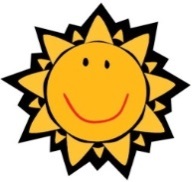 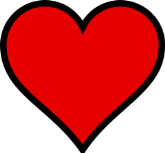 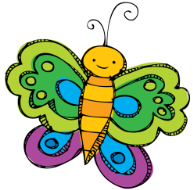 PLÁN ČINNOSTÍ PRO DĚTI Z MATEŘSKÉ ŠKOLY DOLNÍ TŘÍDY UŽ ZVLÁDNU UKLIDITPŘÍLOHY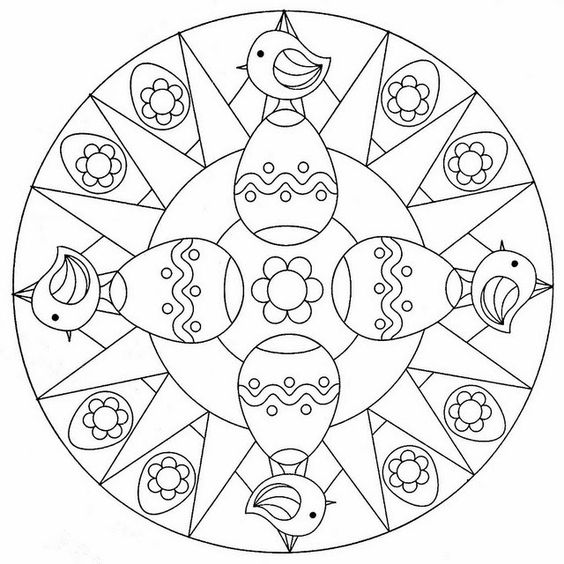 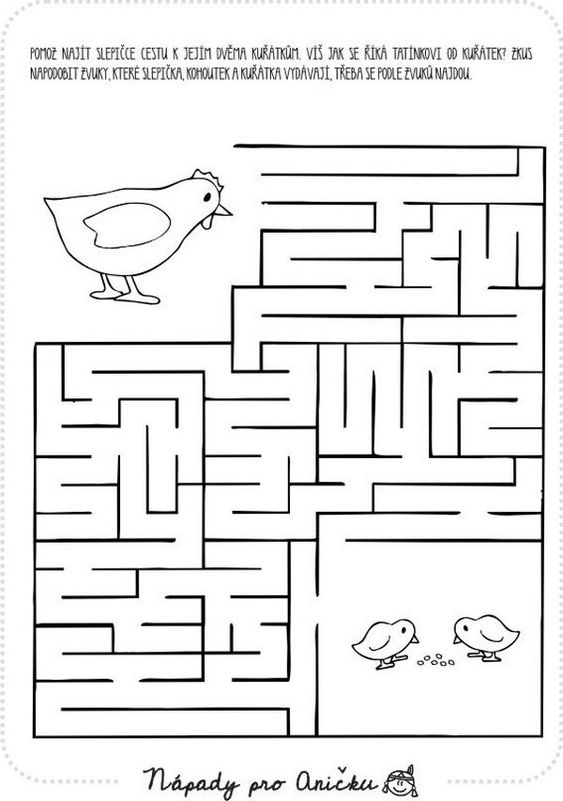 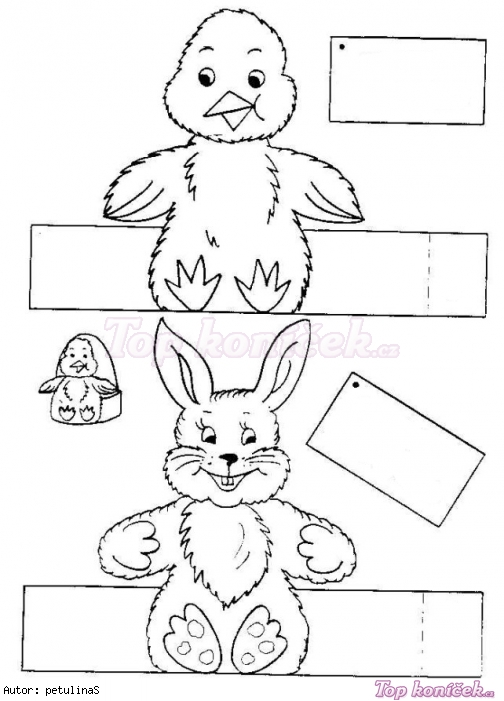 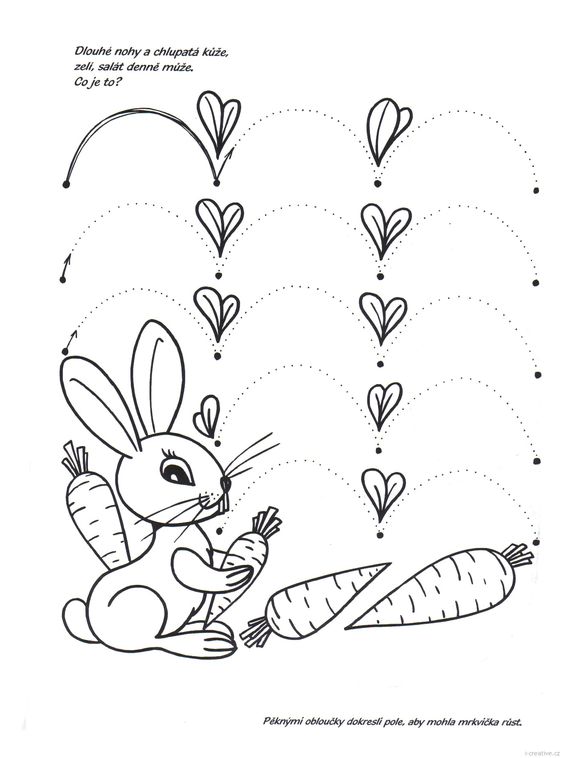 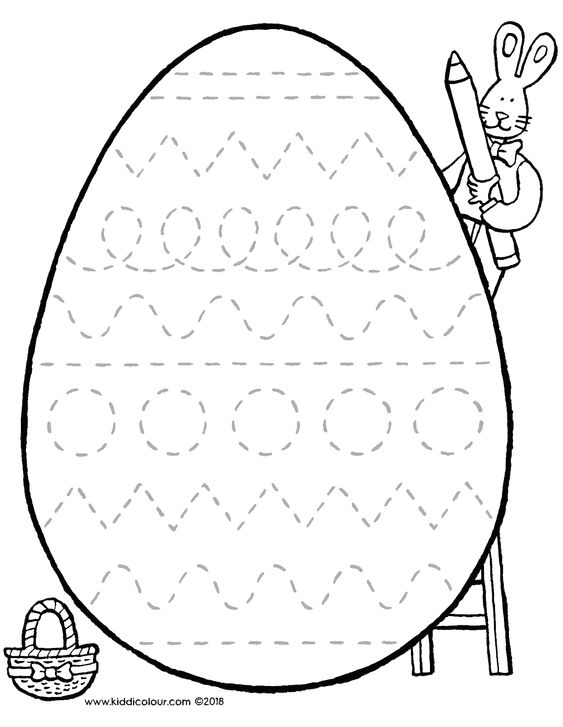 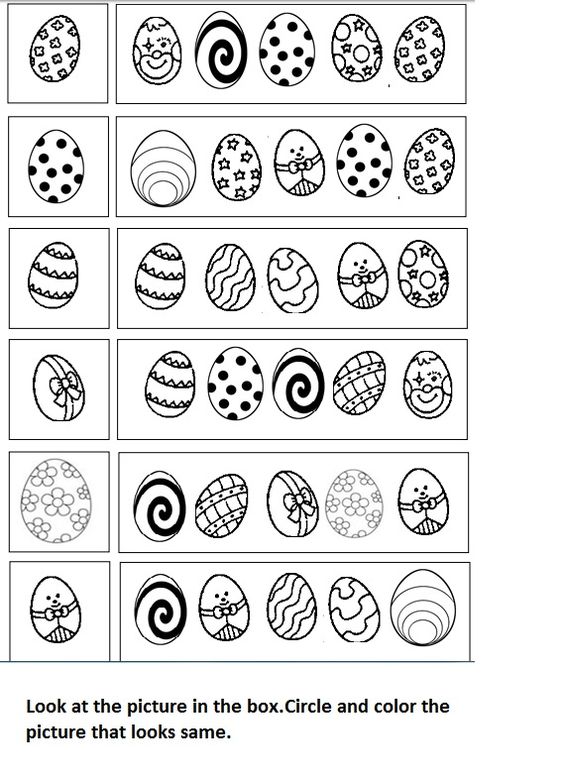 TémaTĚŠÍME SE NA VELIKONOCETéma29. 3. – 31. 3. 2021TémaVelikonoce jsou nejdůležitější křesťanské svátky plné zvyků, tradic, symbolů a radosti z nadcházejícího jara. Cílem činností je seznámit děti s některými tradičními zvyky, které k oslavě Velikonoc patří. Děti by měly zvládnout jednoduchou koledu, podílet se na přípravě Velikonoc doma (úklidem, tvorbou dekorací, malováním velikonočních vajíček aj). Úvodní otázkaZačněte tím, že se zeptáte dětí:• Jak se oslavují Velikonoce u nás v rodině?• Co můžeme udělat proto, abychom měli opravdu „veselé Velikonoce“?Úvodní videoPusťte dětem následující vzdělávací videa (pohádky): Chaloupka na vršku – „Jak se pomlázky ztratily“https://www.youtube.com/watch?v=nW7iVeLfuYc       Spejbl a Hurvínek – Hurvínkova pomlázka       https://youtu.be/-aqvZSfKZ6o             Úkol týdneÚkolem týdne je vyzkoušet některé z velikonočních tradic, malování vajíček, tvoření velikonočních dekorací.Vést děti k pomoci při uklízení a péči o domácnost (děti by měly vyzkoušet různé domácí práce na které stačí a zaškrtnout v tabulce co už zvládly (viz. příloha).Když budete chtít, opět nám můžete poslat fotky nebo video, budeme rády.POHYBOVÉ ČINNOSTIHledejte poklady na Velký pátekNa Velký pátek, tedy pátek před Velikonocemi, se podle klasické pověry otevírají hory a vydávají poklady, které jsou v nich ukryté. A protože je Velký pátek volný, je to ideální příležitost vyrazit na nějakou horu s dětmi. Úplně postačí i kopec za domem. Důležité jsou totiž poklady. Dětem můžete nachystat stopovanou (třeba šipky) vedoucí k ukryté odměně nebo společně pátrejte po opravdovém pokladu – Velký pátek je ideální den na Geocaching.  ( https://www.geocaching.com/play)Další úkoly nejen pro předškoláky1) Velikonoční pozdrav – viz. videonahrávka2) Tvoření - výroba slepičky jako držák na vajíčko - viz. videonahrávka3) Šedivé úterý – připravujeme se na Velikonoce – viz. videonahrávka + pracovní list4) Velikonoční pečení – viz. Videonahrávka5) Pletení velikonoční pomlázky – viz.videonahrávka6) Význam některých velikonočních symbolů (velikonoční vajíčko, v. zajíček, v. beránek, pomlázka, mazanec, jidášky, řehtačky,…)Významy všech velikonočních symbolů najdete v tomto článku:https://www.ceskazceska.cz/symboly-velikonoc/7) Pracovní listy - „labyrint slepička a kuřátka „(viz níže příloha), „Velikonoční vajíčko- klikaté a oblé čáry„ (viz níže příloha), „Zajíček na poli“- horní oblouk (viz níže příloha), „Najdi stejné vajíčko a vybarvi“ – zrakové vnímání. - vytištěné pracovní listy si můžete vyzvednout v MŠ každý den od 8,00 do 12,00.Další nabídka -  zde je několik postupů, jak si doma nabarvit vajíčka https://www.ceskevelikonoce.cz/barveni-vajicek/Říkanky, písničkyHody, hody, doprovodyHody, hody, doprovody,Dejte vejce malovaný.Nedáte-li malovaný,Dejte aspoň bílý,Slepička vám snese jiný.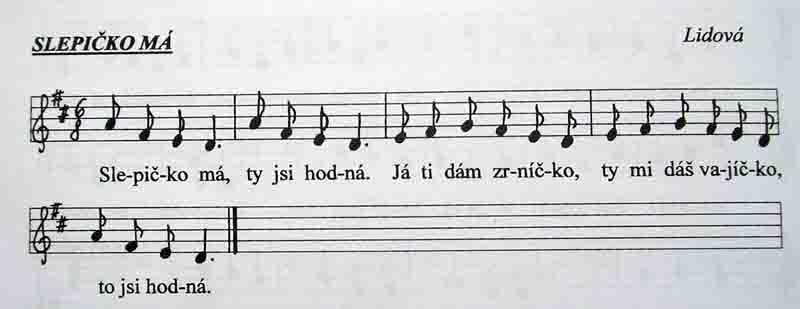 VELIKONOČNÍ ŘÍKANKASluníčko nám krásně svítí,na zahrádkách kvete kvítí.A co bude zakrátko?Vylíhne se kuřátko.Taky malá housátka,utečou nám za vrátka.Uvaříme vajíčka,velká i ta maličká.Beránka si upečeme,polevou ho polijeme.Přejeme Vám Veselé Velikonoce PONDĚLÍÚTERÝSTŘEDAČTVRTEKPÁTEKUSTLAT  SI POSTEL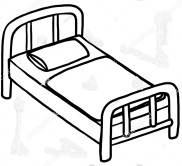 POSKLÁDAT SI OBLEČENÍ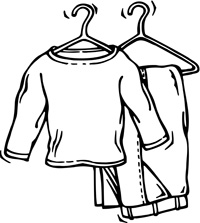 UKLIDIT SE HRAČKY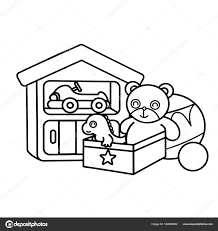 SROVNAT KNÍŽKY V KNIHOVNĚ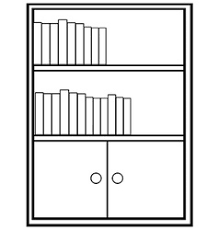 ZAMETAT SMETÁČKEM A LOPATKOU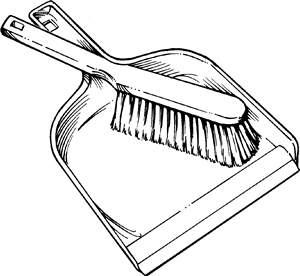 ZASUNOUT ŽIDLE KE STOLU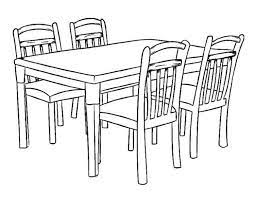 PŘIPRAVIT PROSTÍRÁNÍ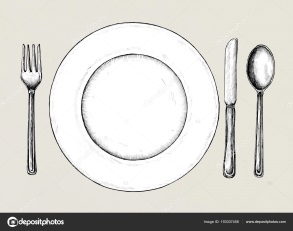 SKLÁDAT RUČNÍKY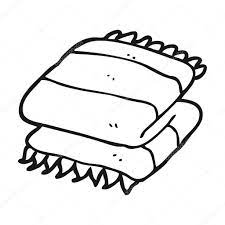 TŘÍDIT PONOŽKY PODLE BAREV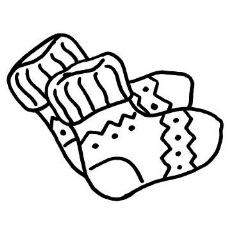 ODNÉST ŠPINAVÉ PRÁDLO DO KOŠE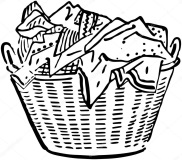 ZALÍT KVĚTINY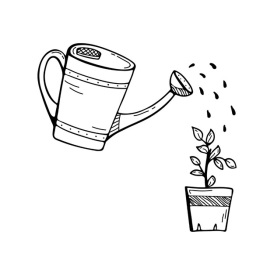 